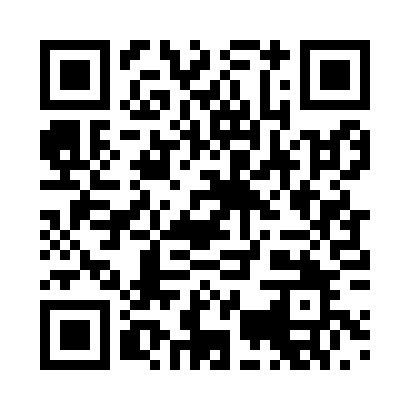 Prayer times for Dusseldorf, North Rhine-Westphalia, GermanyWed 1 May 2024 - Fri 31 May 2024High Latitude Method: Angle Based RulePrayer Calculation Method: Muslim World LeagueAsar Calculation Method: ShafiPrayer times provided by https://www.salahtimes.comDateDayFajrSunriseDhuhrAsrMaghribIsha1Wed3:376:051:305:338:5611:132Thu3:346:031:305:338:5811:163Fri3:306:011:305:348:5911:194Sat3:265:591:305:359:0111:225Sun3:235:581:305:359:0211:256Mon3:195:561:295:369:0411:297Tue3:165:541:295:369:0511:328Wed3:155:521:295:379:0711:359Thu3:145:511:295:389:0911:3710Fri3:135:491:295:389:1011:3711Sat3:135:481:295:399:1211:3812Sun3:125:461:295:409:1311:3913Mon3:125:441:295:409:1511:3914Tue3:115:431:295:419:1611:4015Wed3:105:411:295:419:1811:4016Thu3:105:401:295:429:1911:4117Fri3:095:391:295:429:2111:4218Sat3:095:371:295:439:2211:4219Sun3:085:361:295:449:2311:4320Mon3:085:351:295:449:2511:4421Tue3:075:331:305:459:2611:4422Wed3:075:321:305:459:2811:4523Thu3:065:311:305:469:2911:4624Fri3:065:301:305:469:3011:4625Sat3:065:291:305:479:3211:4726Sun3:055:281:305:479:3311:4727Mon3:055:271:305:489:3411:4828Tue3:055:261:305:489:3511:4929Wed3:045:251:305:499:3611:4930Thu3:045:241:315:499:3711:5031Fri3:045:231:315:509:3911:50